Nov 1, 2019Journal Entry #23ART THINK:  Do you know someone who is an artist?  Who? What kind of art do they do?ANNOUNCEMENTS/REMINDERS:Make sure you continue to draw in your sketchbook!OBJECTIVES:Review Art History ProjectResearch for Art History Project (complete yellow research paper)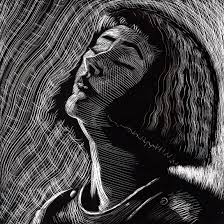 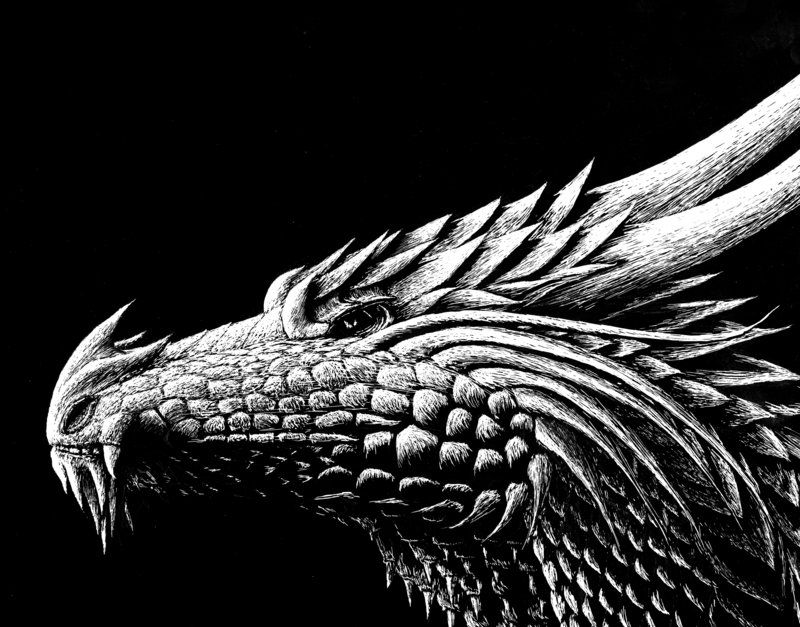 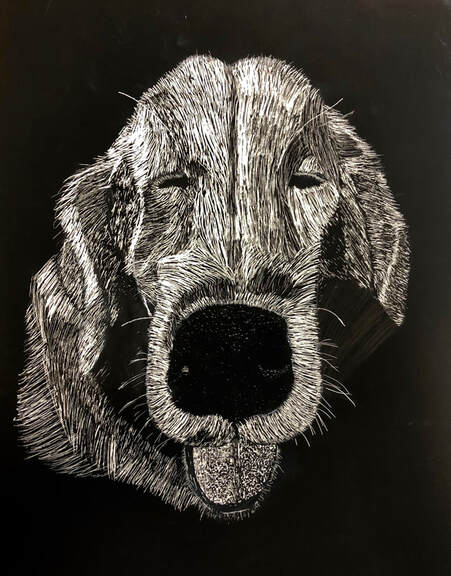 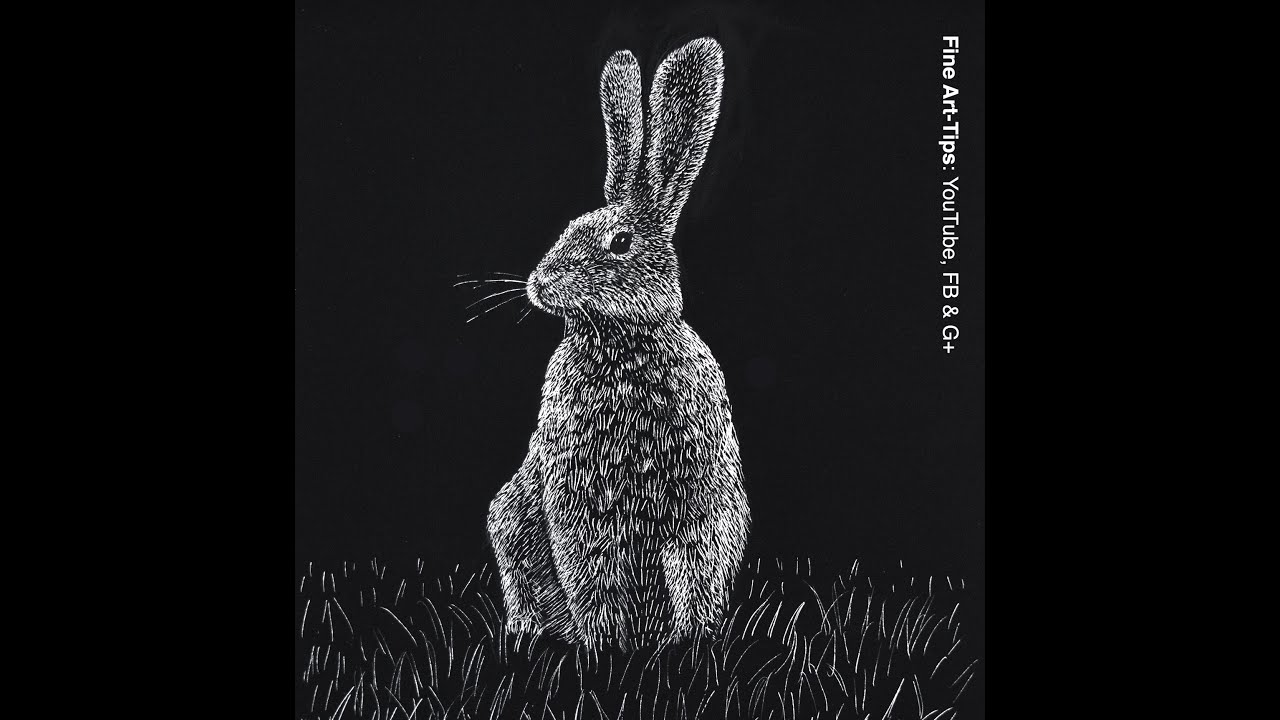 